All Japan Round Dance Convention 33 in NumazuJAPAN ROUND DANCE ASSOCIATION presentsMarch 9, 12:00 pm – March 11, 12:30 pm, 2018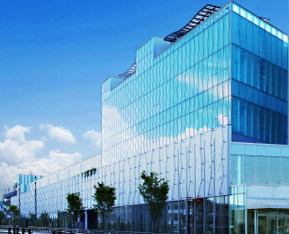 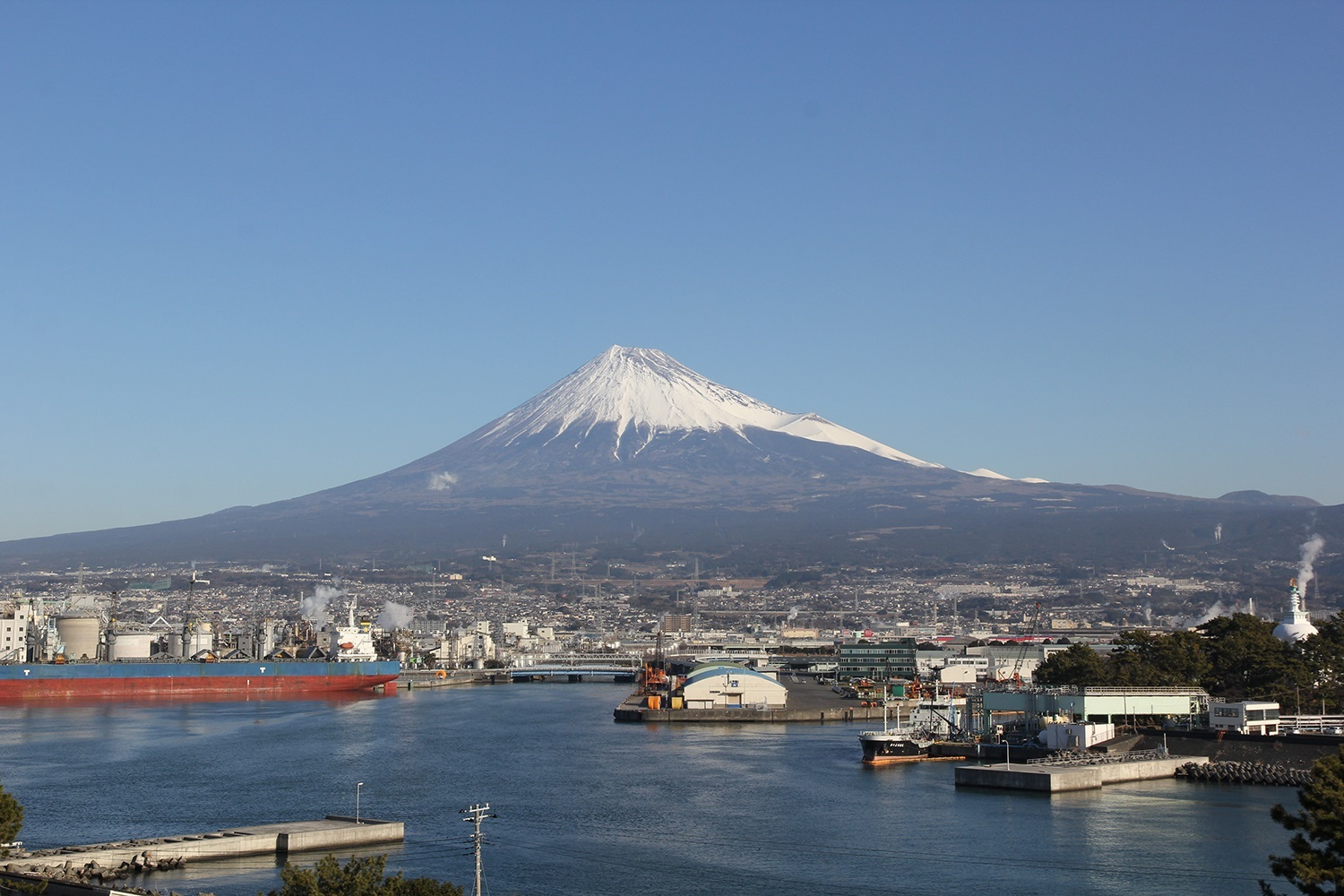 ❉Dance Teaches Phase 3 thru 6, ❉Clinic Phase 3 thru 6,❉ Party DancingPlaza Verde, Numazu1-1-4 Otemachi, Numazu city, Shizuoka 410-0801 Phone: 81-55-920-4100《Access》　3minutes walk from JR Numazu station2.5 hours by Bus from Shinjuku, Tokyo Bus terminal 　　　　　　　　	《Capacity》  450 people《Registration Fee》　Japanese Yen 18,000　per person　including 1 Dinner and 1 Lunch 《Hotel Booking》　Please contact the secretariat. It will arrange a nearby hotel for you.《Registration》	Please fill in the application form below and e-mail it to the JRDA secretariat　 　　　　　　  JRDA Secretariat: jrdajimukyoku@hb.tp1.jp《Application period》December 1, 2017~ January 31, 2018❉ After completing participation, we will send guidance for registration fee payment for each couples. After confirming payment, we will send you an acceptance slip. Please make payment by 9th February.《General Chair》 Kayoko Noguchi,E-mail: kayo.n.zz@lion.ocn.ne.jp《Assistant Registration for Overseas》 Kenji & Nobuko Shibata, 　E-mail: kenjinobuko@gmail.com《Video》　Video taking is prohibited.33rd All Japan Round Dance Convention in Numazu Registration Form33rd All Japan Round Dance Convention in Numazu Registration Form33rd All Japan Round Dance Convention in Numazu Registration Form33rd All Japan Round Dance Convention in Numazu Registration Form33rd All Japan Round Dance Convention in Numazu Registration Form33rd All Japan Round Dance Convention in Numazu Registration FormDate of Registration:　　date          month           yearDate of Registration:　　date          month           yearDate of Registration:　　date          month           yearDate of Registration:　　date          month           yearName/SexMMMName/SexFFFCountryAddressAddressTelephoneEmailExtra Syllabus(JPY500)(JPY500)(JPY500)(JPY500)(JPY500)(JPY500)Extra Syllabus*Those who applied for it will be accepted at the reception desk*Those who applied for it will be accepted at the reception desk*Those who applied for it will be accepted at the reception desk*Those who applied for it will be accepted at the reception desk*Those who applied for it will be accepted at the reception desk*Those who applied for it will be accepted at the reception deskFigure ClinicChoose Rhythm□　WCS　　　　，　　　　□　SB*For those who are interested in “Figure clinic”□　WCS　　　　，　　　　□　SB*For those who are interested in “Figure clinic”□　WCS　　　　，　　　　□　SB*For those who are interested in “Figure clinic”□　WCS　　　　，　　　　□　SB*For those who are interested in “Figure clinic”□　WCS　　　　，　　　　□　SB*For those who are interested in “Figure clinic”□　WCS　　　　，　　　　□　SB*For those who are interested in “Figure clinic”　　　　　　　　　　　　　　(JPY500)　　